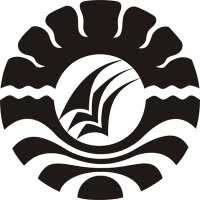 PENGARUH PENERAPAN QUANTUM TEACHING TERHADAP HASIL BELAJAR SISWA PADA MATA PELAJARAN PENDIDIKAN SOSIOLOGI KELAS Xc SMA NEGERI 1 BARAKA  KABUPATEN ENREKANGSKRIPSIDiajukan untuk Memenuhi Sebagian Persyaratan GunaMemperoleh Gelar Sarjana Pendidikan Pada Program Studi Teknologi PendidikanStrata Satu Fakultas Ilmu PendidikanUniversitas Negeri MakassarOleh :WAHYUDDINNIM : 084104018PROGRAM STUDI TEKNOLOGI PENDIDIKANFAKULTAS ILMU PENDIDIKANUNIVERSITAS NEGERI MAKASSAR2015KEMENTRIAN PENDIDIKAN NASIONAL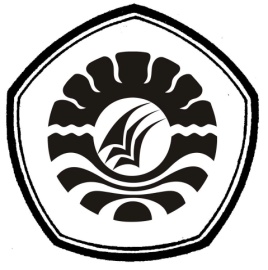 FAKULTAS ILMU PENDIDIKAN UNIVERSITAS NEGERI MAKASSAR:	Kampus Tidung FIP UNM Jln. Tamalate I Tidung Makassar                          Telp.0411-884457 e-mail: upp_tidung@yahoo.co.idPERSETUJUAN PEMBIMBINGSkripsi dengan judul “Pengaruh Penerapan Quantum Teaching Terhadap Hasil Belajar Siswa Pada Mata Pelajaran Pendidikan Sosiologi Kelas X.c SMA Negeri 1 Baraka  Kabupaten Enrekang”.Atas nama: Nama 			: WahyuddinNim 			: 084 104 018Program Studi 	: Teknologi PendidikanFakultas			: Ilmu PendidikanSetelah diperiksa dan diteliti, naskah skripsi ini telah memenuhi syarat untuk ujian meja.						    Makassar, … Juni 2015        Pembimbing  I                                                   	 Pembimbing  II Dra. Hj. Nurhinda Bakkidu, M.Pd                           Dra. Hj. Sumartini, M.Pd NIP. 1949 1228 197803 2 001			   NIP. 1949 1228 197803 2 002Mengetahui: Ketua Program Studi Teknologi Pendidikan,Dr. Abd. Haling, M.Pd NIP. 19620516 199003 1 006 PERNYATAAN KEASLIAN SKRIPSISaya yang bertanda tangan dibawah ini:Nama		         : WahyuddinNim		         : 084 104 018Program Studi	         : Teknologi PendidikanFakultas	         : Ilmu PendidikanJudul Skripsi            : Pengaruh Penerapan Quantum Teaching Terhadap Hasil Belajar Siswa Pada Mata Pelajaran Pendidikan Sosiologi Kelas X.c SMA Negeri 1 Baraka Kabupaten Enrekang.Menyatakan dengan sebenarnya bahwa skripsi yang saya tulis ini benar merupakan hasil karya sendiri dan bukan merupakan pengambil-alihan tulisan atau pikiran orang lain yang saya akui sebagai tulisan atau pikiran sendiri. Apabila dikemudian hari terbukti atau dapat dibuktikan bahwa skripsi ini hasil jiplakan, maka saya bersedia menerima sanksi atas perbuatan tersebut sesuai ketentuan yang berlaku.   Makassar,      April 2015   Yang membuat pernyataan,WahyuddinMOTTOJangan mundur sebelum bertarung sebab hasil tidak pernah menghianati usaha, “Yakin Usaha Sampai”Alhamdulillah, segala puji bagi Allah SWT, dengan penuh rasa syukur dan bahagia atas selesainya penyusunan skripsi ini, karya ini kuperuntukkan kepada :Kedua orang tuaku  yang tercinta , saudara-saudaraku dan orang yang aku sayangi.Almamaterku, almamater orange yang tercinta semoga tetap jaya dalam tantangan.ABSTRAKWahyuddin: 2015 Pengaruh Penerapan Quantum Teaching Terhadap Hasil Siswa Pada Mata Pelajaran Pendidikan Sosiologi Kelas X.c SMA Negeri I Baraka Kabupaten Enrekang. Dibimbing oleh Dra. Hj. Nurhinda Bakkidu, M.Pd dan Dar. Hj. Sumartini, M.Pd. Program Studi Teknologi Pendidikan Fakultas Ilmu Pendidikan Universitas Negeri Makassar.Masalah dalam penelitian ini adalah guru terbiasa melaksanakan kegiatan pembelajaran dengan menggunakan pembelajaran konvensional dan guru kurang memahami prinsip-prinsip mengajar yang menyenangkan bagi siswa dalam pembelajaran pendidikan sosiologi. Oleh karena itu, peneliti akan melakukan penelitian dengan menerapkan Quantum Teaching dalam pembelajaran. Rumusan masalah dalam penelitian ini adalah: Apakah ada pengaruh penerapan Quantum Teaching terhadap hasil belajar siswa pada mata pelajaran pendidikan sosiologi kelas X.c SMA Negeri I Baraka Kabupaten Enrekang.? Tujuan penelitian ini adalah untuk Mengetahui apakah ada pengaruh penerapan Quantum Teaching terhadap hasil belajar siswa pada mata pelajaran pendidikan sosiologi  kelas X.c SMA Negeri I Baraka Kabupaten Enrekang. Pendekatan yang digunakan dalam penelitian ini adalah kuantitatif, dimaksudkan untuk mengetahui suatu kejadian atau peristiwa yang sedang berlangsung yaitu pengaruh penerapan Quantum Teaching terhadap hasil belajar siswa pada mata pelajaran pendidikan sosiologi di SMA Negeri I Baraka Kabupaten Enrekang. Jenis Penelitian ini adalah Pre-Eksperimen, dengan populasi penelitian seluruh siswa kelas kelas X.c SMA 1 Baraka Kabupaten Enrekang yang berjumlah 30 orang siswa yang terdiri dari 14 laki-laki dan 16 perempuan. Pengumpulan data dengan menggunakan observasi, tes, dan dokumentasi. Analisis data menggunakan analisis deskriptif dan analisis statistik inferensial. Hasil penelitian ini menunjukkan bahwa ada pengaruh hasil belajar siswa setelah penerapan  pembelajaran Quantum Teaching pada mata pelajaran pendidikan sosiologi kelas X.c SMA Negeri 1 Baraka Kabupaten Enrekang. Hal ini terlihat dari hasil postest siswa lebih baik dari hasil pretest siswa yang dapat dilihat dari hasil analisis data  t-test yang menunjukkan bahwa hasil t hitung lebih besar dari t tabel pada taraf signifikan yang telah ditentukan. PRAKATASegala Puji atas segala nikmat dan karunia Allah SWT, atas izin-Nyalah sehingga penulis dapat menyelesaikan skripsi ini sebagai tugas akhir untuk memenuhi salah satu syarat untuk memperoleh gelar Sarjana Pendidikan (S.Pd.) pada jurusan Kurikulum dan Teknologi Pendidikan Fakultas Ilmu Pendidikan Universitas Negeri Makassar. Penulis menyadari bahwa selama menjadi mahasiswa Kurikulum dan Teknologi Pendidikan, penulis telah banyak memperoleh bantuan, baik moral maupun materil dari berbagai pihak hingga studi ini dapat selesai. Olehnya itu peneliti menyampaikan ucapan terima kasih yang setulusnya dan penghargaan yang setinggi-tingginya kepada Ibunda  Dra. Hj. Nurhinda Bakkidu, M.Pd. selaku penasehat akademik sekaligus pembimbing I dan ibunda Dra. Hj. Sumartini, M.Pd. selaku pembimbing II yang telah meluangkan waktunya untuk memberi arahan, motivasi serta bimbingannya setiap saat dengan penuh kesabaran dan ketulusan kepada peneliti dalam penyelesaian skripsi ini. Peneliti juga menghaturkan penghargaan yang setinggi-tingginya dan ucapan terima kasih yang sebesar-besarnya, kepada : Prof. Dr. H. Arismunandar, M. Pd, selaku Rektor Universitas Negeri Makassar yang telah memberikan kesempatan untuk menuntut ilmu di Universitas ini.Dr. Abdullah Sinring, M.Pd, selaku Dekan FIP Universitas Negeri Makassar,  yang telah memberi kesempatan  kepada penulis untuk menimbah ilmu di FIP UNM.Dr. Abd. Saman, M.Si.Kons, selaku Pembantu Dekan Bid. Akademik yang telah memberikan izin untuk melaksanakan penelitian skripsi ini. Drs. Muslimin, M.Ed selaku Pembantu Dekan Bid. Administrasi dan Keuangan, Dr. Pattaufi, S.Pd, M.Si selaku Pembantu Dekan Bid. Kemahasiswaan yang telah banyak memberikan dedikasinya selama penulis masi aktif kuliah.Dr. Abd. Haling, M.Pd  dan Dr. Nurhikmah Arsal, S.pd, M.Si, selaku Ketua dan Sekretaris Jurusan Program Studi Teknologi Pendidikan Universitas Negeri Makassar.Dosen Program Studi Teknologi Pendidikan yang telah memberikan  bekal ilmu dan pengetahuan selama peneliti duduk di bangku kuliah.Kepala Sekolah, Guru serta Staf Pegawai kependidikan di SMA Negeri I Baraka yang telah membantu dalam proses penelitian berlangsung.Pak Deki Kabbara, S.Pd selaku guru bidang studi Pendidikan Sosiologi yang banyak membimbing dan bekerja sama dengan penulis dalam melaksanakan penelitian di SMA Negeri I Baraka.Siswa-siswi SMA Negeri I Baraka khususnya kelas X.c yang telah berpartisipasi dalam penelitian ini.Teristimewa penulis ucapkan kepada kedua orang tua tercinta Ayahanda Aris dan Ibunda Nurjanna yang telah berjiwa besar, bersabar memelihara dan membesarkan serta sekian lama menafkahi penulis dari kecil hingga detik ini penulis dapat menyelesaikan studi di perguruan tinggi. Yang tak bisa saya lupakan saudara-saudara seperjuangan di Program Studi Teknologi Pendidikan khususnya angkatan 2008 dan saudara-saudaraku di  HIMATEP FIP UNM, kawan-kawan  seperjuangan di HPMM KOM. UNM, Kakanda dan Adinda di HMI Cabang Makassar, teman-teman di BEM FIP UNM Makassar, saudara-saudara di LMR-RI KOMDA Makassar dan kawan-kawan di Tabloid Nasional Spionase RI yang tak bisa lagi penulis sebut satu persatu namanya yang selama ini memberi dukungan materi maupun dukungan moral baik berupa inspirasi dan motivasi sehingga penyusunan skripsi ini dapat terwujud. Semoga semua kebaikan yang telah diberikan oleh Bapak dan Ibu serta semua pihak yang telah banyak membantu penulis selama ini, penulis doa’kan semoga mendapat balasan yang berlipat ganda dari Allah swt.Penulis menyadari bahwa skripsi ini masih banyak kekurangan, sehingga dengan segala kerendahan hati penulis mengharapkan saran dan kritik yang bersifat membangun demi kesempurnaan skripsi ini. Semoga skripsi ini dapat bermanfaat bagi kita semua. Amin.Makassar,	   April 2015Penulis